The Year of St. Joseph 2021Mass at 11am will be Broadcast on our Facebook Page   The outside speaker will be in operation if you wish to listen to the mass on the grounds.   Special Thanks to Cathy / Nora for operating the live broadcast on Facebook and to Shelly for the beautiful selection of music and hymns.   Welcome Back to ChurchAs most restrictions have been lifted in the church, I invite and welcome people back to Mass, especially families and those who have been absent for a long time.  There is now no excuse as the church is a very safe place, with face masks, hands being sanitised and the church is sanitised every week.  If it is safe to go shopping,  to schools, attend football matches and parties, then it is very safe for you to come to church.  I make a special plea to you all – please return to Mass.   32nd Sunday in Ordinary TimeSat 6:30pm    John Canning (17th Ann) Tom, Mary Ellen Canning (Claggan)Sun 11am      1.  Stephen Corrigan (9th Ann)                        2.  Francis Ginty (3rd Ann) DooreilPlease note all evening masses are at 6:30pm for the winter monthsFr. Chris is away for the week.  Please call Fr.  Cribben, Geesala (087) 64 69 01633rd Sunday in Ordinary TimeSat 6.30pm    1. Margaret Smith – 20th Ann (Cavan)                         2. Mary Alice, Jack, Martin, Padraig McHugh, Maureen Hickey,                             Pete Sweeney                         3. Sonny (Peter) Grealis (24th Ann) Lettra, Dec’d Calvey – Grealis                             FamiliesSun 11am   1. Patrick – Mary Ellen Grealis (Lettra)                     2. John Keane (Nottingham – Knockmoyleen)Sun 12.15pm   Bangor ChurchOur Beloved Dead    Please pray for the Faithful Departed;  Jackie Conway  (Birmingham),  wife of Colum Conway (Logduff).  May her Soul Rest in Peace.Parish Christmas Cards available from next week.   The following are the names of those who died during the year:Let perpetual light shine upon them O Lord, for you are merciful and lovingBallycroy Church Altar Society: Groups for cleaning the church on a weekly rota.  Sincere thanks to the ladies for coming forward to support us all.Patricia Grealis (L), Mary Sweeney (Tar), Marie McGowan, Joan CampbellBernie Shanaghan (L), Marion Cafferkey, Bernie McGowan, Sineád CarolanKathleen Rowland (L), Ann McManamon,  Josaphine Keane, Grace GrealisChristana Togher (L), Margaret Keane, Mary Conway, Katie or Nora CampbellThe committee, parents and staff of the Naíonra wish to thank you all for support. Thanks to the ticket sellers and sponsors of prizes. It is much appreciated. HALLOWEEN HAMPER RESULTS:-  1st Prize – Zitta Mulcahy, Mulranny  2nd Prize - Bernie McNeely, Bangor  3rd Prize - Ann Moran, Cushlecka, Mulranny  4th Prize - Siobhan Shepperd, England  5th Prize - Brid Howard, England 6th Prize – Bernie McNeely, BangorMayo North East Social Inclusion Community Activation Programme in collaboration with MFitness are bringing you 3 FREE Health and Fitness Programme’s.   1.Mens 6 week winter wellness programme in Belmullet starts Monday 8th November   2.Mens Winter Wellness  Programme in  Bangor Erris starts Tuesday 9th November    3.Womens New Beginnings fitness Programme Bangor Erris starts Monday 8th November.  To book a place on any of these programmes call 097 20820/0871840214    SICAP eligibility requirements apply!Keeping Children Safe:  The Diocese of Killala is fully committed to keeping children safe. If you have any concerns around their safety in any circumstance please contact;The Diocesan Liaison Person – Confidential No - 087 1003554.  (Please see more information on the notice board).Supplementary Pages for Online: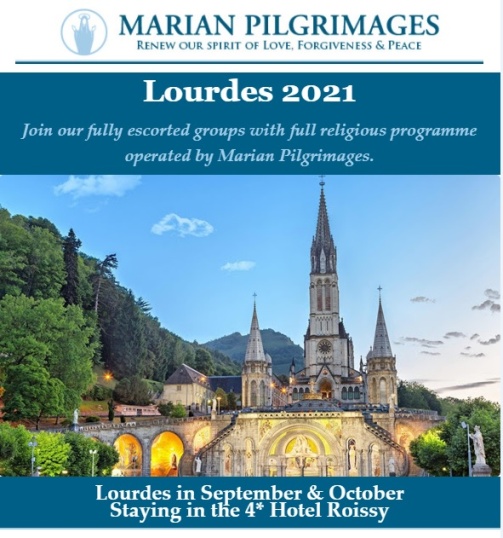 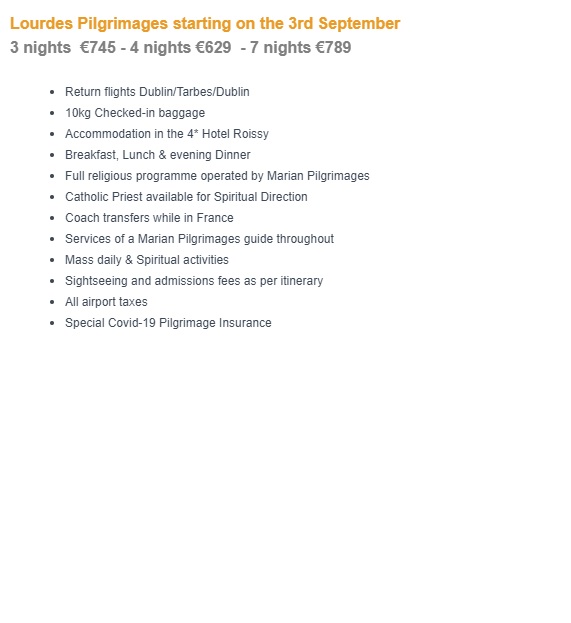 Free online Living Well Programme – next programmes commences on (Limited places) Thursday 9th of SeptemberMonday 13th of SeptemberTuesday 21st of SeptemberWednesday 29th of September If you are living with a long term heath condition you may be interested in doing the ‘Living Well’ Programme’. This is a six week programme delivered in 2.5 hour weekly. You must register in advance as places are limited to 10/12 participants.  Please contact Liam Gildea on 087 349 0393 or by email at liam.gildea@mayocil.ieReminder for everyone to register for their vaccine   We would like to remind all to register for their COVID-19 vaccine through the HSE’s online registration system or on the phone with HSELive  Everyone in is now eligible to register:  A Chance of a Fortune!Have you an interest in working with people with a learning disability and / or autism?? Western Care Association are recruiting Relief Staff to work in our Services based across Co. Mayo.  For further information please visit our website at www.westerncare.com or email hr@westerncare.comFor Mental Health Week, North West STOP invites you to 3 events to get this msg out: it's OK not to be OK & it's absolutely OK to ask for help.  ODD SOCKS DAY 7th October (or between 3rd-10th)  Last year this raised over €10,500 and paid for our Free Counselling Service during Oct, Nov & early Dec.  Join in and share with friends / colleagues to make it a success in 2021.  For a Fundraising Pack: E: oddsocks4stop@gmail.com or Ph: 071 985 6070.ANNUAL GENERAL MEETING 14th October, 7.30pm, The Glens Centre, New Line, Manorhamilton.  Please confirm your attendance by 7th October if you wish to be included in the minutes. Ph: 071 985 6070    MEMORIAL WALK 15th October, 7pm, Castle Carpark, Manorhamilton.  All are welcome to join us in remembering members of our community whom we have cherished and lost.  Please dress up warm & wear comfortable shoes.PREVAILING COVID-19 GUIDELINES WILL APPLY TO ALL IN-PERSON EVENTS.    FREE COUNSELLING AVAILABLE: PHONE / TEXT 086 777 2009. Western Care Association’s Annual Door To Door Collection is now taking place during the month of September.  To donate, find us on Facebook "Western Care Association" or on www.idonate.ie/wcadoor or find the link on our website (www.westerncare.com) and make your donation. If you would like to donate in any other way, (Cheque, Postal Order or Bank Transfer) we would be very happy to talk to you. Please contact Teresa Ward on 094 90 29174 or 087 246 7857 or email: tward@westerncare.com. Your support is greatly appreciated.Reminder for everyone to register for their vaccine   We would like to remind all to register for their COVID-19 vaccine through the HSE’s online registration system or on the phone with HSELive  Everyone in is now eligible to register:  If someone is finding it difficult to go online and register or they can ring HSELive for support on 1850 24 1850 or 01 240 8787 from 8am to 8pm, 7 days.  If a person doesn’t have a PPSN they can register on the phone with HSElive.   Once registered the person will receive their vaccine appointment for the COVID-19 AstraZeneca vaccine.  If a person is deaf or hard of hearing, they can text HSELive on 086 1800 661 to register for your vaccinationCovid-19 Collect and Deliver Service:  Helping people to stay at home is the new role of Local Link Mayo rural transport services.  Local Link Mayo is offering a collect and deliver service in existing Local Link routes throughout Mayo from pharmacies and local shops, delivering shopping and critical medical supplies to the elderly, the vulnerable and sick.  If your need of such support or know someone who does, contact Local Link Mayo on 094 900 5150 between 9:00am and 5:00pm (M-F) or email mayo@locallink.ieKeeping Children Safe:  The Diocese of Killala is fully committed to keeping children safe. If you have any concerns around their safety in any circumstance please contact The Diocesan Liaison Person – Confidential No - 087 1003554. (Please see more information on the notice board).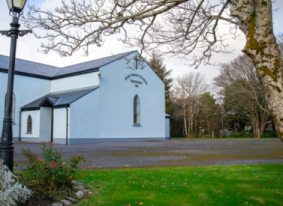 Church of the Holy Family, BallycroyMass Centre - National School - InnisbiggleChristopher J. Ginnelly(098) 49 134 (086) 89 33 278ballycroyparish@gmail.comJames M Cribben, Geesala (087) 64 69 016 6th  – 14th Nov  2021www.ballycroyparish.iePatrick Keane – Peterborough/Gortbreac   30th SeptemberPetie Corrigan – Doona    -     24th MayPat Calvey – Inisbiggle    -    25th NovAustin McDermot – Newport    -    9th JuneMichael Leneghan – Crosshill    -     11th DecElizabeth Walsh – Shean    -    11th JulyJulia  Finn – Blenkeragh    -    13th JanAlice McGowan – Wellingborough/Kildun 2nd JulyNeil Leneghan – Doona    -    19th JanMartin Neenan – Doona    -    27th JulyAnnie Calvey – Inisbiggle    -    19th MarchMarty Murray – Logduff    -    25th OctNora Conway – Tallagh    -    27th MarchMonthly ScheduleReadersEucharistic MinistersSat 6th Nov: 6:30pmFamilyNoreen GrealisSun 7th Nov: 11amFamilyMary SweeneySat 13th Nov: 6:30pmFamilyChristina TogherSun 14th Nov: 11amFamilyPeggy GintyFree Training! Enrolling Now:    If you struggled at school, have been long term unemployed, are recovering from or living with an illness or would benefit from extra support, the National Learning Network could be for you. We offer the expertise and time to enable people to flourish. QQI courses include: IT & Business Skills (home and centre based), Sports and Gym Instructor Studies, Fast Track to Employment and more. If you are registered with the DEASP you could be entitled to the free training, Continuous enrolment, payments are protected and people under 26 could gain extra training allowance. Contact: Castlebar@nln.ie; (094) 9022770; Breaffy Road, Castlebar, or see our website www.nln.ie. 